Connaître les antibiotiques
Les antibiotiques sont-ils efficaces contre les infections bactériennes, les infections virales, ou les deux ?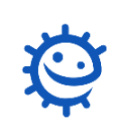 Pour le savoir, il te faut d’abord fabriquer un indicateur :Ingrédients :Chou rougeCouteau et planche à découperEau bouillantePassoire2 récipients en verreMéthode :Demande à un adulte de couper le chou en petits morceaux avec le couteau et la planche à découper jusqu’à ce qu’il ait assez de chou pour remplir 2 tasses.Mets le chou découpé́ dans un récipient en verreDemande à un adulte de verser aune tasse d’eau bouillante sur le chou et laisser le mélange reposer pendant environ 10 minutes.Demande à un adulte de passer le mélange dans la passoire au-dessus d’un récipient en verre pour te débarrasser des morceaux de chou.La solution mauve refroidie va te servir d’indicateur.Maintenant que tu as ton indicateur, tu peux simuler le traitement des infections à l’aide d’une expérience !Ingrédients : 2 petits verres2 cuillères à café Ton indicateurDu vinaigreJus de citronBicarbonate de soudeBloc-notesCrayons de couleurs1ère partieRemplis les 2 verres avec de l’eau au tiers. Les verres d’eau représentent le corps des patients.Verse une demi- cuillerée à café́ de bicarbonate dans un des verres. Le bicarbonate représente les bactéries pathogènes qui ont pénétré́ dans le corps en provoquant une infection.Ajoute une cuillerée à soupe d’indicateur dans le verre. Utilise ton bloc-notes pour noter la couleur de la solution.Ajoute une demi cuillerée à café́ de vinaigre (antibiotiques) dans le verre et regarde ce que devient la solution – change-t-elle de couleur ? Fais un dessin pour expliquer.Continue à ajouter des demi-cuillerées à café́ d’antibiotiques, en comptant la dose au fur et à mesure, jusqu’à 5 cuillerées à café́. La couleur change-t-elle et le patient va-t-il mieux ? Penses-tu que les antibiotiques peuvent soigner les infections bactériennes ?2ème partieVerser 2 cuillerées à café́ de jus de citron dans l’autre verre. Le jus de citron représente des virus pathogènes qui ont pénétré́ dans le corps en provoquant une infection.Ajoute une cuillerée à café́ d’indicateur dans le verre. Note la couleur de la solution dans ton bloc-notes.Ajoute une demi cuillerée à café́ de vinaigre (antibiotiques) dans le verre et regarde ce que devint la solution – change-t-elle de couleur ? Fais un dessin pour expliquer.Continue à ajouter des demi-cuillerées à café́ d’antibiotiques, en comptant la dose au fur et à mesure, jusqu’à 5 cuillerées à café́. La couleur change-t-elle et le patient va-t-il mieux ? Penses-tu que les antibiotiques peuvent soigner les infections virales ?D’après tes résultats, peux-tu répondre à la question initiale : “Les antibiotiques sont-ils efficaces contre les infections bactériennes, les infections virales, ou les deux ?”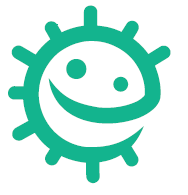 Explication :Les antibiotiques sont efficaces pour soigner les infections bactériennes mais sont inefficaces contre les infections virales. Nous l’avons démontré́ au cours de cette expérience en utilisant des modifications du pH. Le chou contient des substances chimiques qui changent de couleur en fonction du pH. Cela nous permet d’utiliser le jus du chou comme indicateur. La solution de bicarbonate était alcaline, alors en ajoutant les antibiotiques (acides) la couleur a changé́ et le patient allait mieux. La solution de jus de citron était acide, alors en ajoutant les antibiotiques (acides) la couleur n’a pas changé́ et le patient n’allait pas mieux.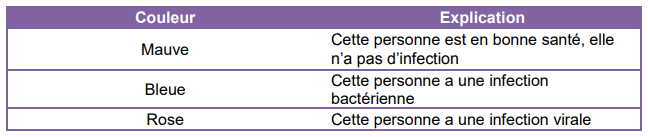 